предприятия и организации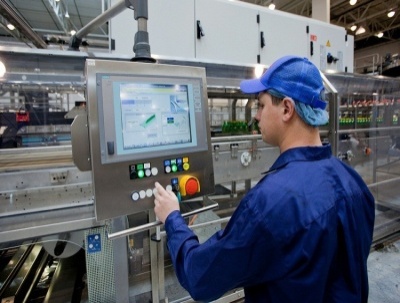 В разделе приводятся данные о предприятиях и организациях Московской области, полученные на основе сведений о государственной регистрации юридических лиц.Земля и другие природные ресурсы, не находящиеся в собственности граждан, юридических лиц либо муниципальных образований, являются государственной собственностью.Имущество, принадлежащее на праве собственности городским и сельским поселениям, а также другим муниципальным образованиям, является муниципальной собственностью.Частной собственностью является имущество, принадлежащее на праве собственности гражданам и юридическим лицам, за исключением отдельных видов имущества, которое в соответствии с законом не может принадлежать гражданам или юридическим лицам.Собственностью общественных и религиозных организаций (объединений) является имущество, принадлежащее на праве собственности общественным и религиозным организациям (объединениям).Малые предприятия. Условия отнесения к малым предприятиям определены статьей 4 Федерального закона от 24 июля 2007 г. № 209-ФЗ «О развитии малого и среднего предпринимательства в Российской Федерации».В разделе приводятся данные по малым предприятиям – юридическим лицам (без микропредприятий) с численностью работников от 16 до 100 человек включительно и с предельным значением дохода, полученного от осуществления предпринимательской деятельности за предшествующий календарный год, от 120 млн. до 800 млн.рублей. Порядок осуществления выборочных обследований малых предприятий установлен постановлением Правительства Российской Федерации от 16 февраля 2008 г. № 79 «О порядке проведения выборочных статистических наблюдений за деятельностью субъектов малого и среднего предпринимательства». За 2018 год данные представлены в соответствии с редакцией 2 (ОК 029-2014) Общероссийского классификатора видов экономической деятельности (ОКВЭД2).Индивидуальное предпринимательство. В таблице приведены данные выборочного наблюдения за деятельностью индивидуальных предпринимателей за 2018 год в соответствии с редакцией 2 (ОК 029-2014) Общероссийского классификатора видов экономической деятельности (ОКВЭД2). Индивидуальные предприниматели – физические лица, зарегистрированные в установленном порядке и осуществляющие предпринимательскую деятельность без образования юридического осуществляющие предпринимательскую деятельность без образования юридического лица.ОБЩАЯ ХАРАКТЕРИСТИКА 
ХОЗЯЙСТВУЮЩИХ СУБЪЕКТОВ

распределение организаций, 
учтенных на территории московской области,
по видам экономической деятельности 
на 1 январяраспределение организаций, 
учтенных на территории московской области,
по формам собственности
на 1 январяраспределение организаций, 
учтенных на территории московской области,
по организационно-правовым формам
на 1 января20182019Всего239279217440в том числе:Сельское, лесное хозяйство, охота, рыболовство и рыбоводство60545633Добыча полезных ископаемых455428Обрабатывающие производства2249720129Обеспечение электрической энергией, газом и паром; 
кондиционирование воздуха15861376Водоснабжение; водоотведение, организация сбора и утилизации отходов, деятельность по ликвидации загрязнений17281485Строительство2366222005Торговля оптовая и розничная; ремонт автотранспортных средств и мотоциклов6800358897Транспортировка и хранение1333312394Деятельность гостиниц и предприятий общественного питания58205197Деятельность в области информации и связи57145324Деятельность финансовая и страховая34523018Деятельность по операциям с недвижимым имуществом3357831915Деятельность профессиональная, научная и техническая1687915536Деятельность административная и сопутствующие 
дополнительные услуги90828418Государственное управление и обеспечение военной безопасности; социальное обеспечение25372156Образование62236018Деятельность в области здравоохранения и социальных услуг42954348Деятельность в области культуры, спорта, организации досуга и развлечений46304290Предоставление прочих видов услуг97188845Предоставление услуг по ведению домашнего хозяйства3227Деятельность экстерриториальных организаций1120182019Всего239279217440из них:государственная собственность30752632муниципальная собственность79487308собственность общественных 
и религиозных организаций 
(объединений)62985898частная собственность211340191726смешанная российская 
собственность1026851собственность потребительской 
кооперации164137иностранная собственность60605872совместная российская 
и иностранная собственность33212949собственность российских 
граждан, постоянно проживающих за границей 264120182019Всего239279217440из них:общества с ограниченной 
ответственностью184642167049закрытые (непубличные) акционерные общества46603822садоводческие, огороднические 
или дачные некоммерческие 
товарищества1048110161учреждения96758912потребительские кооперативы62275928некоммерческие партнерства26452095общественные и религиозные 
организации (объединения)50174684крестьянские (фермерские) 
хозяйства14551301открытые (публичные) 
акционерные общества1029718унитарные предприятия, 
основанные на праве 
хозяйственного ведения716513автономные некоммерческие
организации14381448производственные кооперативы264234объединения юридических лиц
(ассоциации и союзы)553603